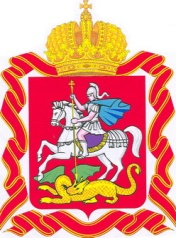  ИЗБИРАТЕЛЬНАЯ КОМИССИЯ МОСКОВСКОЙ ОБЛАСТИРЕШЕНИЕг. МоскваО заявлении Кравцова Константина Анатольевича – члена территориальной избирательной комиссии города ЛыткариноРассмотрев личное заявление члена территориальной избирательной комиссии города Лыткарино Кравцова К.А., руководствуясь подпунктом «а» пункта 6 статьи 29 Федерального закона «Об основных гарантиях избирательных прав и права на участие в референдуме граждан Российской Федерации», Избирательная комиссия Московской области РЕШИЛА:Освободить Кравцова Константина Анатольевича от обязанностей члена территориальной избирательной комиссии города Лыткарино до истечения срока полномочий.Направить настоящее решение в территориальную избирательную комиссию города Лыткарино. Поручить председателю территориальной избирательной комиссии города Лыткарино Новичковой Н.В. направить настоящее решение в средства массовой информации для опубликования на территории городского округа Лыткарино. Опубликовать настоящее решение в сетевом издании «Вестник Избирательной комиссии Московской области», разместить на Интернет-портале Избирательной комиссии Московской области.Контроль за исполнением настоящего решения возложить на секретаря Избирательной комиссии Московской области Кудрявина И.В.ПредседательИзбирательной комиссии  Московской области                                                                                  И.С. БерезкинСекретарь Избирательной комиссии Московской области				                                            И.В. Кудрявин12 марта 2020 года	№ 159/1536-6